Beachcombers Community School 7375 Island Highway South, Fanny Bay, BC, V0R 1W0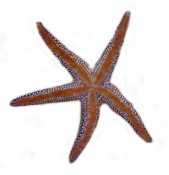                      Phone: 778-427-4007   Website: www.BeachcombersSchool.caApplication for Low Income DiscountBeachcombers School has a limited number of discounted tuitions available. As a very small school, with one of the lowest fees on Vancouver Island as compared to similar programs, and small class sizes, we can only afford a very limited number of discounted tuitions. The discount applies to only the tuition portion of fees; all other fees remain the same.Discounted tuitions are based on availability, financial need, and the parents’ ability to meet volunteer labour requirements. This discount is intended for very low income families that would otherwise not be able to send their child/ren to Beachcombers School. Eligibility for application is based on the total combined income of both parents, and assumes no significant assets. A family is eligible for a subsidy if the total gross income (based on the most recent federal income tax statement) of both parents is:$30,000: one child; 
$33,000: two children; or
$35,000: three children.Our family income (both parents) is: _______________________________________________________Please attach most recent Revenue Canada income tax statement for both parents.Our assets are (please include property, recreational vehicles, RRSPs/savings/stocks, and any other significant assets):___________________________________________________________________________________________________________________________________________________________For how many years do you expect to require/re-apply for a discount: ____________________________If awarded a discounted tuition I/we will be willing to provide 4 hours (one student) or 6 hours (two students) a week volunteer labour during the school year. This may include janitorial work, land and garden upkeep, maintenance, or other labour required by the school. The financial information I have provided is a true and accurate.Parent 1: _____________________________________________________________________________		Signature				Please Print Name					DateParent 2: _____________________________________________________________________________		Signature				Please Print Name					Date